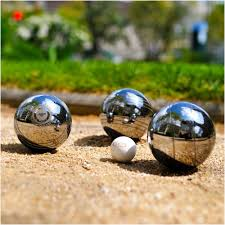 Pozývame Vás na 4. ročník športových hier v obci ČECHY. Športové hry sa budú konať v sobotu 30. júna 2018 od 9.00 hod v športovom areáli pri obecnom úrade. Súťažiť sa bude v disciplínach: petang, šípky, streľba zo vzduchovky, tenis a bedminton. Súťažiť sa bude v zmiešaných družstvách zložených z dvoch hráčov    / muža + ženy /.Potrebné je priniesť si dobrú náladu a chuť zasúťažiť si.Príďte sa zabaviť, zašportovať si a poprípade povzbudiť Vašich priateľov, susedov a známych.Tešíme sa na Vás.                                                          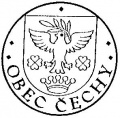 